Bell RingerFor , graphically represent the following equation and explain the meaning of the solution: .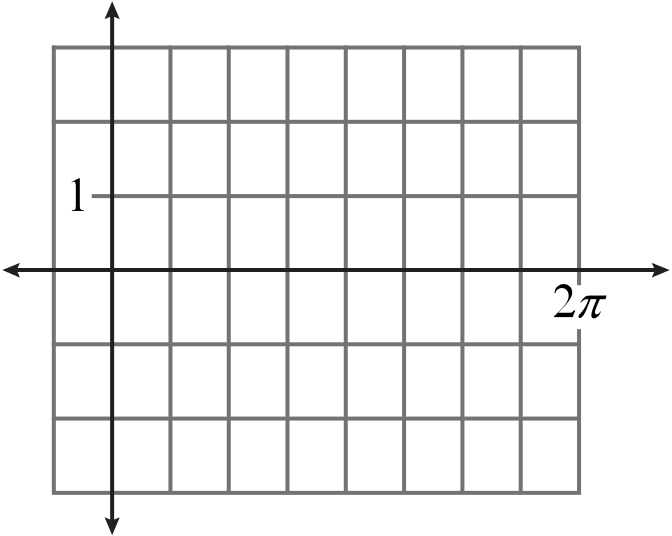 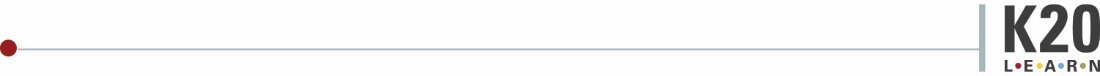 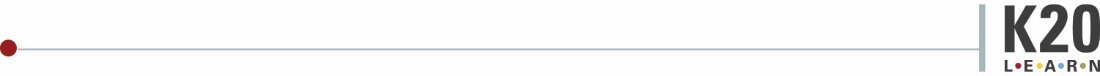 Bell RingerFor , graphically represent the following equation and explain the meaning of the solution: .